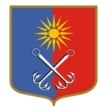 КИРОВСКИЙ МУНИЦИПАЛЬНЫЙ РАЙОНЛЕНИНГРАДСКОЙ ОБЛАСТИАДМИНИСТРАЦИЯОТРАДНЕНСКОГО ГОРОДСКОГО ПОСЕЛЕНИЯП О С Т А Н О В Л Е Н И ЕОт 27 апреля 2018 г.  № 220Об утверждении порядка размещения информации о среднемесячной заработной плате руководителей, их заместителей и главных бухгалтеров муниципальных учреждений и муниципальных предприятий, подведомственных администрации МО «Город Отрадное»В соответствии со статьей 349.5 Трудового кодекса Российской Федерации:Утвердить Порядок размещения информации о среднемесячной заработной плате руководителей, их заместителей 
и главных бухгалтеров муниципальных учреждений и муниципальных предприятий, подведомственных администрации МО «Город Отрадное»,  согласно приложению.2. Настоящее постановление вступает в силу со дня его официального опубликования.  3. Контроль за исполнением настоящего постановления возложить на начальника финансово-экономического управления администрации МО «Город Отрадное».Глава администрации                                                             В.И. ЛетуновскаяРазослано: в дело – 2, ФЭУ, МБУК «КЦ «Фортуна»,МБУ СМИ «Редакция газеты «Отрадное вчера, сегодня, завтра», МКУ «Отрадненская библиотека», МКУ «УГХ»,  МП «УКХ», МП «ОКС»Утвержден постановлением администрацииМО «Город Отрадное»  от 27 апреля 2018 г. № 220 ПриложениеПорядок размещения информации о среднемесячной заработной плате руководителей, их заместителей и главных бухгалтеров муниципальных учреждений и муниципальных унитарных предприятий подведомственных администрации МО «Город Отрадное»          1. Настоящий Порядок устанавливает правила размещения информации о рассчитываемой за календарный год среднемесячной заработной плате руководителей, их заместителей и главных бухгалтеров муниципальных учреждений и муниципальных предприятий, подведомственных администрации МО «Город Отрадное»  (далее - соответственно учреждения, предприятия), и представления указанными лицами данной информации в соответствии с Трудовым кодексом Российской Федерации.2. Информация, указанная в пункте 1 настоящего Порядка, размещается в информационно-телекоммуникационной сети "Интернет" (далее - сеть "Интернет") на официальном сайте администрации МО «Город Отрадное».          3. Информация, указанная в пункте 1 настоящего Порядка, представляется руководителями, их заместителями и главными бухгалтерами учреждений и предприятий в финансово-экономическое управление администрации МО «Город Отрадное» для размещения в сети «Интернет» на официальном сайте администрации МО «Город Отрадное» в соответствии с правовыми актами администрации.4. Информация, предусмотренная пунктом 1 настоящего Порядка, размещается в сети «Интернет» не позднее 15 мая года, следующего за отчетным.5. В составе информации, подлежащей размещению в сети "Интернет", указывается полное наименование учреждения или предприятия, занимаемая должность, а также фамилия, имя и отчество лица, в отношении которого размещается информация.6. В составе информации, предусмотренной пунктом 1 настоящего Порядка, запрещается указывать данные, позволяющие определить место жительства, почтовый адрес, телефон и иные индивидуальные средства коммуникации лиц, в отношении которых размещается информация, а также сведения, отнесенные к государственной тайне или сведениям конфиденциального характера.